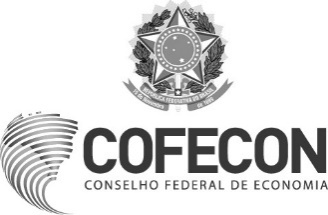 TERMO DE INEXIGIBILIDADE DE LICITAÇÃO № 1/2023/COFECON1. REFERÊNCIAVALOR TOTALAMPARO LEGAL